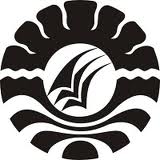 PENERAPAN MODEL  PEMBELAJARAN ARTIKULASI DALAM MENINGKATKAN HASIL BELAJAR SISWA PADA MATAPELAJARAN BAHASA INDONESIA DI KELAS V SDNGUNUNG SARI I KECAMATAN RAPPOCINIKOTA MAKASSARSKRIPSIDiajukan untuk Memenuhi Sebagian Persyaratan Guna Memperoleh Gelar Sarjana Pendidikan pada Program Studi Pendidikan Guru Sekolah DasarStrata Satu (S1) Fakultas Ilmu Pendidikan Universitas Negeri MakassarOlehARIE SUWANDY 134 704 1014PROGRAM STUDI PENDIDIKAN GURU SEKOLAH DASARFAKULTAS ILMU PENDIDIKANUNIVERSITAS NEGERI MAKASSAR2017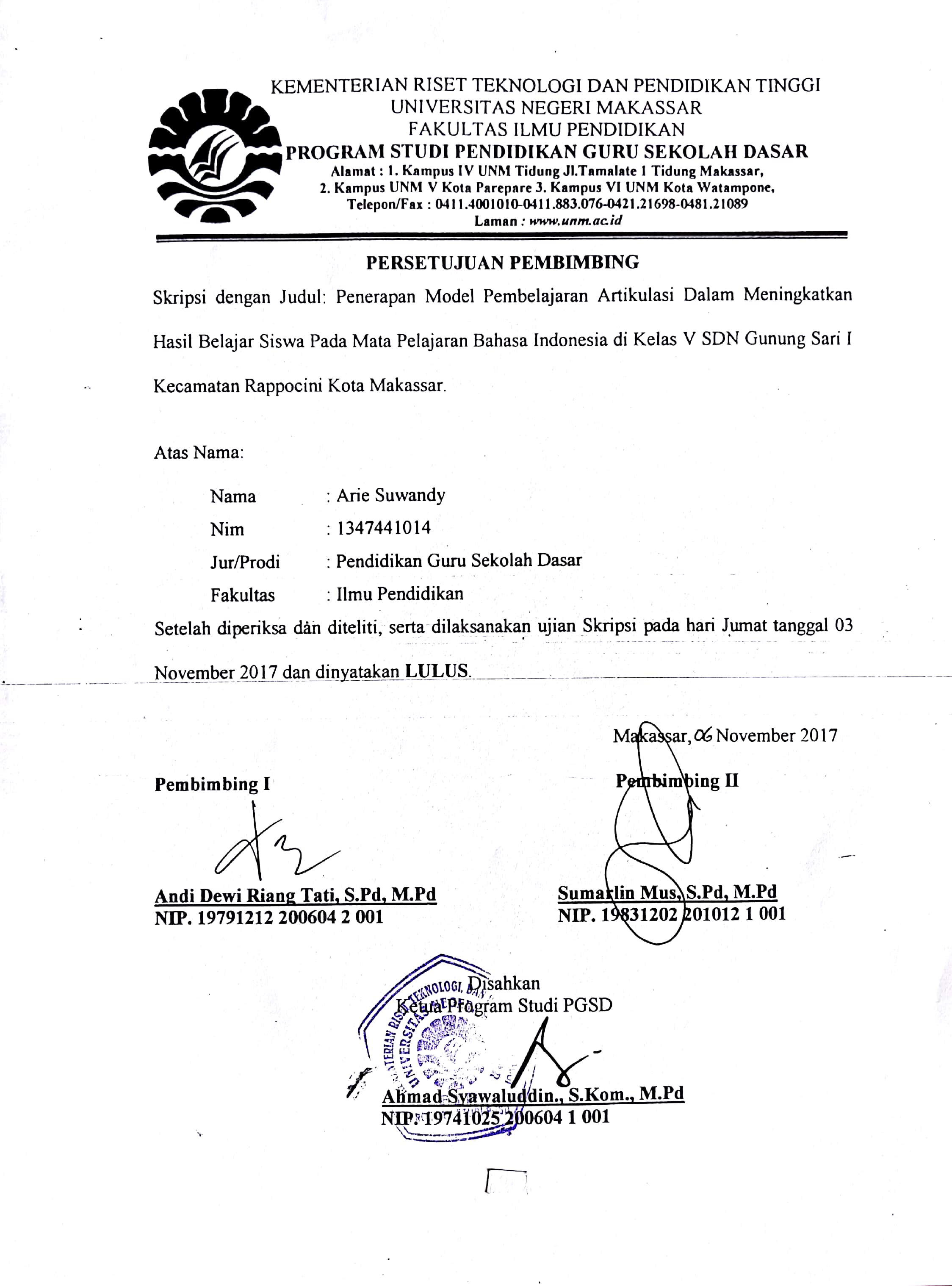 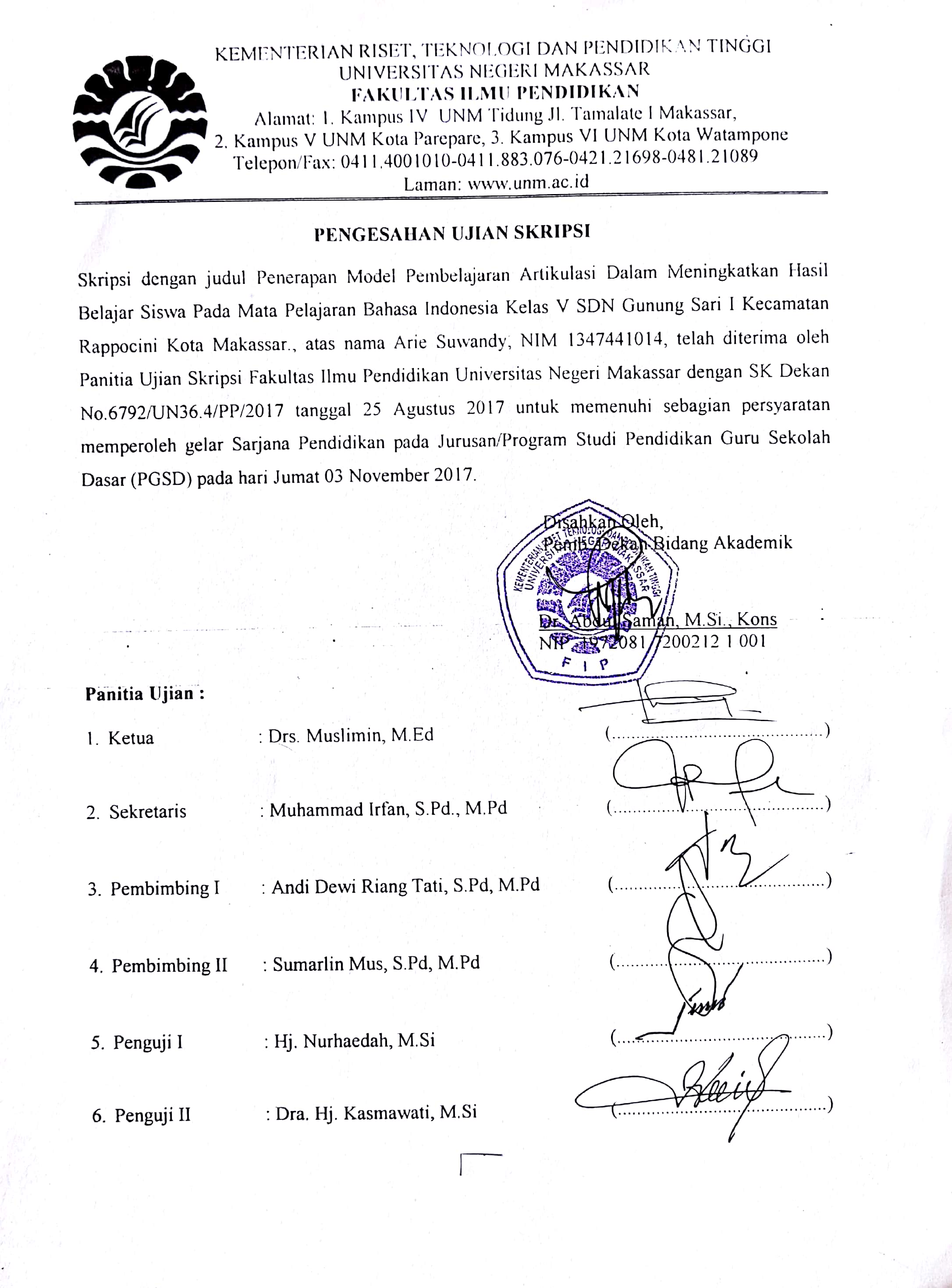 PERNYATAAN KEASLIAN SKRIPSISaya yang bertanda tangan di bawah ini:Nama	:  Arie SuwandyNim	:  134 704 1014Jurusan / Prodi	:  Pendidikan Guru Sekolah DasarJudul	: Penerapan model pembelajaran artikulasi dalam meningkatkan hasil belajar siswa pada mata pelajaran bahasa Indonesia di Kelas V SDN Gunung Sari I Kecamatan Rappocini Kota Makassar.Menyatakan dengan sebenarnya bahwa skripsi yang saya tulis ini benar merupakan hasil karya saya sendiri dan bukan merupakan pengambilalihan tulisan atau pikiran orang lain yang saya akui sebagai hasil tulisan atau pikiran sendiri.Apabila dikemudian hari terbukti atau dapat dibuktikan bahwa skripsi ini hasil jiplakan atau mengandung unsur plagiat, maka saya bersedia menerima sanksi atas perbuatan tersebut sesuai ketentuan yang berlaku.Makassar,       November  2017          Yang Membuat Pernyataan,Arie SuwandyNIM. 134 704 1014MOTOHadapi semua kenyataan hidup dengan rendah diri walaupun itu terasa berat dan jangan pernah lari dari satu masalah apapun(Arie Suwandy, 2017)Dengan Segala Kerendahan HatiKuperuntukkan karya iniKepada almamater, bangsa dan agamakuKepada Ayahanda  Rusli dan Ibunda Alm. Arbiati, S.Ag. Saudara-saudariku serta keluarga dan sahabat-sahabatku yang tersayangyang dengan tulus dan ikhlas selalu berdoa dan membantuBaik moril maupun materil demi keberhasilan penulisSemoga Allah SWT Memberikan Rahmat dan KarunianyaABSTRAKArie Suwandy. 2017. Penerapan model pembelajaran artikulasi dalam meningkatkan hasil belajar siswa pada mata pelajaran bahasa Indonesia di Kelas V SDN Gunung Sari I Kecamatan Rappocini Kota Makassar. Skripsi. Dibimbing oleh Andi Dewi Riang Tati, S.Pd, M.Pd dan Sumarlin Mus, S.Pd,. M.Pd. Program Studi Pendidikan Guru Sekolah Dasar Fakultas Ilmu Pendidikan Universitas Negeri Makassar.Masalah dalam penelitian adalah rendahnya hasil belajar siswa pada mata pelajaran Bahasa Indonesia. Rumusan masalah adalah bagaimanakah penerapan model pembelajaran artikulasi dalam meningkatkan hasil belajar siswa pada mata pelajaran bahasa Indonesia di kelas V SDN Gunung Sari I Kecamatan Rappocini Kota Makassar? Penelitian ini bertujuan untuk mendeskripsikan penerapan model pembelajaran artikulasi dalam meningkatkan hasil belajar siswa pada mata pelajaran bahasa Indonesia di kelas V SDN Gunung Sari I Kecamatan Rappocini Kota Makassar. Pendekatan yang digunakan adalah pendekatan kualitatif dan jenis penelitian ini adalah penelitian tindakan kelas (PTK) yang dilaksanakan sebanyak dua siklus dan setiap siklus disajikan dua kali pertemuan. Setiap siklus melalui 4 tahap yaitu tahap perencanaan, tahap pelaksanaan, tahap observasi dan tahap refleksi. Fokus penelitian ini adalah penerapan model pembelajaran artikulasi dan hasil belajar siswa. Pelaksanaan kegiatan ini, peneliti bertindak sebagai observer dan guru bertindak sebagai fasilitator atau mengajar. Teknik pengumpulan data dengan menggunakan teknik observasi, tes dan dokumentasi. Teknik analisis data yang digunakan adalah kualitatif deskriptif. Hasil observasi guru pada siklus I cukup (C) dan siklus II berada pada kategori baik (B) sedangkan hasil observasi siswa siklus I berada pada kategori cukup (C) dan siklus II berada pada kategori baik (B). Hasil penelitian menunjukkan bahwa pada siklus I hasil belajar siswa pada mata pelajaran Bahasa Indonesia berada pada kategori cukup (C) dan  pada siklus II hasil belajar siswa mengalami peningkatan dan berada pada kategori sangat baik (SB). Kesimpulan dalam penelitian ini adalah bahwa penerapan model pembelajaran artikulasi dapat meningkatkan hasil belajar siswa pada mata pelajaran Bahasa Indonesia kelas V SDN Gunung Sari I Kecamatan Rappocini Kota Makassar. PRAKATAPuji syukur kehadirat Allah Subuhanahuwataala’, atas rahmat dan hidayah-Nya jualah sehingga penulis dapat menyelesaikan skripsi ini dengan judul: Penerapan model pembelajaran artikulasi untuk meningkatkan hasil belajar siswa pada mata pelajaran bahasa Indonesia di Kelas V SDN Gunung Sari I Kecamatan Rappocini Kota Makassar.Penulisan skripsi ini merupakan salah satu syarat untuk menyelesaikan studi dan mendapat gelar Sarjana Pendidikan (S.Pd) pada Program Studi Pendidikan Guru Sekolah Dasar Fakultas Ilmu Pendidikan Universitas Negeri Makassar. Penulis menyadari bahwa skripsi ini tidak mungkin terwujud                     tanpa bantuan dan bimbingan dari berbagai pihak oleh karena itu penulis menyampaikan terima kasih kepada Andi Dewi Riang Tati, S.Pd, M.Pd sebagai pembimbing I dan dan Sumarlin Mus, S.Pd,. M.Pd sebagai pembimbing II yang telah memberikan bimbingan dan arahan dengan tulus ikhlas sehingga skripsi ini dapat diselesaikan. Penulis juga menyampaikan ucapan terima kasih kepada:Prof. Dr. H. Husain Syam, M.Tp. sebagai Rektor Universitas Negeri Makassar yang telah memberikan peluang untuk mengikuti proses perkuliahan pada program Pendidikan Guru Sekolah Dasar Fakultas Ilmu Pendidikan Universitas Negeri Makassar.Dr. Abdullah Sinring, M.Pd. sebagai Dekan; Dr. Abdul Saman, M.Si,. Kons. sebagai PD. I; Drs. Muslimin, M.Ed sebagai PD II; Dr. Pattaufi, S.Pd,. M.Si. sebagai PD III; dan Dr. Parwoto,M.Pd sebagai PD IV, yang telah memberikan layananan akademik, administrasi dan kemahasiswaan selama proses pendidikan dan penyelesaian studi.  Ahmad Syawaluddin, S.Kom,. M.Pd sebagai Ketua Program Studi dan                                    Muh. Irfan, S.Pd., M.Pd. sebagai sekretaris Program Studi PGSD Fakultas Ilmu Pendidikan Universitas Negeri Makassar yang dengan penuh perhatian memberikan bimbingan dan memfasilitasi penulis selama proses perkuliahan.Dra. Hj. Rosdiah Salam, M.Pd sebagai ketua UPP PGSD Makassar FIP UNM yang dengan sabar mengajar, memberikan dukungan, serta memberikan arahan, motivasi, dan semangat kepada penulis selama menempuh pendidikan di Program S1.Bapak/ibu dosen UPP PGSD Makassar FIP UNM yang telah memberikan berbagai macam ilmu pengetahuan yang tak ternilai dibangku kuliah.Ayahanda Rusli dan Ibunda alm. Arbiati, S.Ag yang telah membesarkan, mendidik, membimbing, dan memotivasi penulis yang tak pernah luput dari doa-doa panjangnya demi kesuksesan penulis. Untuk itu sepantasnyalah skripsi ini kupersembahkan sebagai buah keberhasilan dari perjuangan yang cukup panjang yang telah dilalui ananda.Saudaraku yang tercinta yang telah memberikan doa dan dukungan kepada kakanda selama pendidikan khususnya atas bantuannya baik berupa moril maupun materil selama penyusunan skripsi ini.Kepala Sekolah dan seluruh staf dewan guru SDN Gunung Sari I Kecamatan Rappocini Kota Makassar yang telah banyak membantu selama penelitian. Siswa kelas V SDN Gunung Sari I Kecamatan Rappocini Kota Makassar, sebagai subjek penelitian yang telah ikut serta dalam penelitian ini.Atas bantuan dari berbagai pihak, penulis hanya dapat memanjatkan doa kehadirat Allah SWT, semoga segala bantuan yang telah diberikan mendapat pahala. Akhirnya semoga skripsi ini dapat bermanfaat bagi semua, Amin ya Robbal Alamin.Makassar,        November 2017Penulis,DAFTAR ISIHalamanHALAMAN SAMPULHALAMAN JUDUL 	.. iHALAMAN PERSETUJUAN PEMBIMBING	..iiPENGESAHAN UJIAN SKRIPSI                                                                       iiiPERNYATAAN KEASLIAN SKRIPSI 	..iv  MOTO	..vABSTRAK	..vi PRAKATA 	..viiDAFTAR ISI 	.  xDAFTAR TABEL                                                                                                xiiDAFTAR GAMBAR  	 xiiiDAFTAR LAMPIRAN 	 xivBAB I    PENDAHULUAN  Latar Belakang Masalah  	... 1Rumusan Masalah 	..  4Tujuan Penelitian 	..  5Manfaat Hasil Penelitian 	..  5BAB II   KAJIAN PUSTAKA, KERANGKA PIKIR, DAN HIPOTESIS TINDAKANKajian Pustaka 	. 7Kerangka Pikir 	20Hipotesis Tindakan 	22BAB III  METODE PENELITIANPendekatan dan Jenis Penelitian	23Fokus Penelitian	24Setting dan Subjek Penelitian	24Rancangan Tindakan	25Teknik dan Prosedur Pengumpulan Data 	28Teknik Analisis Data dan Indikator Keberhasilan 	29BAB IV  HASIL PENELITIAN DAN PEMBAHASANHasil Penelitian 	32  Pembahasan Hasil Penelitian 	58BAB V   PENUTUPKesimpulan 	62Saran 	62DAFTAR PUSTAKA  	64 LAMPIRAN-LAMPIRAN 	65RIWAYAT HIDUP 	  135DAFTAR TABELTabel				          Judul				        Halaman3.1        Indikator Keberhasilan Proses Belajar Mengajar Guru dan Siswa	303.2        Indikator Keberhasilan Hasil Belajar Siswa	314.1        Data Deskripsi Frekuensi Nilai Tes Hasil Belajar Siklus I   	424.2        Data Deskripsi Ketuntasan Hasil Belajar Siklus I 	42  4.3        Data Deskripsi Frekuensi Nilai Tes Hasil Belajar Siklus II   .......	554.4        Data Deskripsi Ketuntasan Hasil Belajar Siklus II Pertemuan II    	56 DAFTAR GAMBAR/BAGANGambar				 Judul                                             Halaman2.1.         Kerangka Pikir Penelitian 	 22                                                                  3.1.         Alur Penelitian Tindakan Kelas 	 25                                         DAFTAR LAMPIRANNomor					Judul				        HalamanSilabus Siklsu I 	66Silabus Siklsu II 	70Rencana Pelaksanaan Pembelajaran (RPP) Siklus I 	74Rencana Pelaksanaan Pembelajaran (RPP) Siklus II	. 80Soal Tes Hasil Belajar Siklus I	  92    Soal Tes Hasil Belajar Siklus II 	. 96Hasil Observasi Pembelajaran Aspek Guru Siklus I	. 99 Hasil Observasi Pembelajaran Aspek Guru Siklus II	. 105Hasil Observasi Pembelajaran Aspek Siswa Siklus I	111Hasil Observasi Pembelajaran Aspek Siswa Siklus II	117Data Hasil Tes Belajar Siswa Siklus I  ...                            	123Data Hasil Tes Belajar Siswa Siklus II 	. 126 Rekapitulasi Nilai Tes Hasil Belajar Siklus I dan Siklus II 	. 129 Dokumentasi  Penelitian 	. 131 Riwayat Hidup  	. 135 Surat Ijin Penelitian dari Universitas Negeri Makassar 	. 136 Surat Ijin Penelitian dari Permodalan Provinsi Sulawesi Selatan 	. 137 Surat Ijin Penelitian dari Pemerintah Kota Makassar 	. 138 Surat Ijin Penelitian dari Dinas Pendidikan Kota Makassar 	. 139 Surat Keterangan Telah Melaksanakan Penelitian 	. 140